.ATTIVITA’ DIDATTICA SVOLTA  NELL’ A.S. 2021/22

Pisa li 16/06/2022                                                        La docente prof.ssa Anna Iannaccone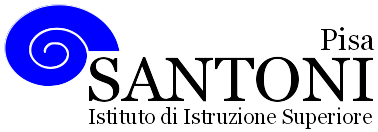 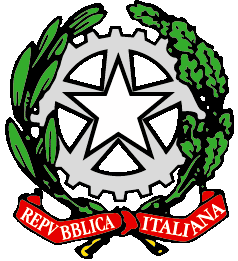 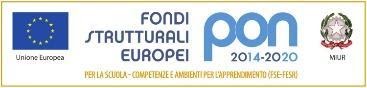 agraria agroalimentare agroindustria | chimica, materiali e biotecnologie | costruzioni, ambiente e territorio | sistema moda | servizi socio-sanitari | servizi per la sanità e l'assistenza sociale | corso operatore del benessere | agenzia formativa Regione Toscana  IS0059 – ISO9001agraria agroalimentare agroindustria | chimica, materiali e biotecnologie | costruzioni, ambiente e territorio | sistema moda | servizi socio-sanitari | servizi per la sanità e l'assistenza sociale | corso operatore del benessere | agenzia formativa Regione Toscana  IS0059 – ISO9001agraria agroalimentare agroindustria | chimica, materiali e biotecnologie | costruzioni, ambiente e territorio | sistema moda | servizi socio-sanitari | servizi per la sanità e l'assistenza sociale | corso operatore del benessere | agenzia formativa Regione Toscana  IS0059 – ISO9001www.e-santoni.edu.ite-mail: piis003007@istruzione.itPEC: piis003007@pec.istruzione.itNome e Nome e cognome del docente : prof.ssa Anna IannacconeNome e Nome e cognome del docente : prof.ssa Anna IannacconeNome e Nome e cognome del docente : prof.ssa Anna IannacconeDis  Disciplina   insegnata: Lingua IngleseDis  Disciplina   insegnata: Lingua IngleseDis  Disciplina   insegnata: Lingua IngleseLibr Libro/i di testo in uso : P.Gherardelli “ Hands- on Farming” ZanichelliLibr Libro/i di testo in uso : P.Gherardelli “ Hands- on Farming” ZanichelliLibr Libro/i di testo in uso : P.Gherardelli “ Hands- on Farming” Zanichelli     Classe e Sezione5EIndirizzo di studioGestione dell’Ambiente e del Territorio    N. studenti              15                      ConoscenzeModulo 1Dal testo  “Hands-on farming”      Unit 12  Establishing and Maintaining an olive GroveWhere Olive  Trees GrowSoilTopography and Grove LayoutCase Study: Britain’s First Commercial Olive FarmUnit 13                Olive oil: extraction and classification                          Olive Oil Processing                         Designations and Definitions of Olive Oil                         Some things to Know about Olive Oil                         Olive Oil Production and Consumption in ItalyModulo 2Dal testo “Hands on Farming”   How is Wine MadeUnit 14: Grapes and grapes cultivationStarting with the VineyardThe Vineyard LayoutChoosing a CultivarWine grape HarvestThe Wine Making ProcessUnit 15 : Wine and Wine MakingThe Wine Making ProcessUnderstanding Wine LabelsSome Italian Wine at  a GlanceModulo 3Dal testo “Hands on Farming” What Do we Eat and How is it Produced?Unit 21: Food Processing and PreservationThe Food and Industry TodayFood PreservationFood Safety and StandardsUnit 22: Milk and Dairy ProductsMilk ProcessingTypes of Milk and Milk ProductsCheese AbilitàComprendere in modo globale, dettagliato e selettivo messaggi orali su argomenti generali e aree specifiche di indirizzoComprendere in modo globale e dettagliato testi scritti di argomento generale e di interesse specifico  dell’indirizzoInteragire con relativa spontaneità su temi concreti e astratti in ambito personale, sociale e culturale, argomentando e sostenendo il proprio punto di vistaProdurre  testi scritti sempre più articolati, su temi concreti e astratti, anche relative alle discipline non linguisticheUtilizzare in modo appropriato  diversi registri linguistici in base al contesto e alla situazioneCompetenzeRaggiungere competenze morfosintattiche e linguistico-comunicative rapportabili al livello B1+/B2 del CEFR per produrre relazioni, sintesi e commenti coerenti e coesi Utilizzare le conoscenze e abilità acquisite nella lingua straniera per raggiungere l’autonomia nello studioCogliere l’aspetto sociale e interculturale della lingua ingleseRaggiungere competenze morfosintattiche e linguistico-comunicative rapportabili al livello B1+/B2 del CEFR per produrre relazioni, sintesi e commenti coerenti e coesi Utilizzare  adeguate strategie per reperire informazioni e comprendere in modo  dettagliato testi orali e scritti su argomenti inerenti alla sfera sociale e culturale e di attualitàPartecipare e interagire in  conversazioni con sufficiente scioltezza , utilizzando strategie adeguate al contestoConoscenzeModulo 4Materiali forniti dall’insegnante: The British Political SystemThe British Parliament (House of Lords and House of Commons)The Queen’s RoleDevolutionAbilitàComprendere in modo globale e dettagliato testi scritti di argomento generale e di interesse specifico dell’indirizzoInteragire con relativa spontaneità su temi concreti e astratti in ambito personale, sociale e culturale, argomentando e sostenendo il proprio punto di vistaProdurre testi scritti sempre più articolati, su temi concreti e astratti, anche relativi alle discipline non linguisticheUtilizzare in modo appropriato diversi registri linguistici in base al contesto e alla situazioneCompetenzeRaggiungere competenze morfosintattiche e linguistico-comunicative rapportabili al livello B1+/B2 del CEFR per produrre relazioni, sintesi e commenti coerenti e coesi Utilizzare le conoscenze e abilità acquisite nella lingua straniera per raggiungere l’autonomia nello studioCogliere l’aspetto sociale e interculturale della lingua ingleseRaggiungere competenze morfosintattiche e linguistico-comunicative rapportabili al livello B1+/B2 del CEFR per produrre relazioni, sintesi e commenti coerenti e coesi Utilizzare  adeguate strategie per reperire informazioni e comprendere in modo  dettagliato testi orali e scritti su argomenti inerenti alla sfera sociale e culturale e di attualitàPartecipare e interagire in  conversazioni con sufficiente scioltezza , utilizzando strategie adeguate al contestoRiflettere sull’aspetto  fonologico ,morfologico e lessicale della lingua straniera, sulle funzioni e registri linguistici al fine di evidenziare  analogie e differenze con la lingua madreUtilizzare le conoscenze e abilità acquisite nella lingua straniera per  raggiungere l’autonomia nello studioCogliere l’aspetto sociale e interculturale della lingua straniera Modulo 5Preparazione Testi InvalsiConoscenzeGrammar /listening and reading activitiesAbilitàAscoltareComprendere le informazioni principali in un discorso chiaro in lingua standardLeggereComprendere le informazioni di testi di tipo informativo, descrittivo e narrativoScrivereGrammar KnowledgeCompetenzeUtilizzare adeguate strategie per reperire informazioni e comprendere in modo dettagliato testi orali e scritti su argomenti inerenti alla sfera sociale, culturale di attivitàSOGLIA MINIMA DI ACCETTABILITA’ IN  TERMINI DI CONOSCENZE, ABILITÀ E COMPETENZE  Conoscere  le strutture morfosintattiche della lingua necessarie per il livello B1+/B2 del CEFRUsare un lessico adeguato al contesto e al registro linguisticoComprendere e produrre testi scritti e orali, anche relativi  all’indirizzo specifico, ad un livello B1+ /B2Saper tenere  conversazioni sugli argomenti trattati, usando  strategie adeguate al contestoComprendere in maniera globale e dettagliata una varietà di messaggi orali trasmessi attraverso canali diversi     Attivare modalità di apprendimento autonomo e operare collegamenti interdisciplinariApprofondire autonomamente tematiche in previsione dell’Esame di StatoAttività o moduli didattici concordati nel CdC a livello interdisciplinare         (descrizione di conoscenze, abilità e competenze che si intendono raggiungere o sviluppare)The British Political System.Conoscere le principali differenze tra il nostro sistema politico e quello del Regno Unito.Riconoscere e stabilire raffronti tra i due sistemi politici sotto la guida degli insegnantiLeggere ,  comprendere ed interpretare testi scritti di vario tipoConoscenzeModulo 1Dal testo  “Hands-on farming”      Unit 12  Establishing and Maintaining an olive GroveWhere Olive  Trees GrowSoilTopography and Grove LayoutCase Study: Britain’s First Commercial Olive FarmUnit 13                Olive oil: extraction and classification                          Olive Oil Processing                         Designations and Definitions of Olive Oil                         Some things to Know about Olive Oil                         Olive Oil Production and Consumption in ItalyModulo 2Dal testo “Hands on Farming”   How is Wine MadeUnit 14: Grapes and grapes cultivationStarting with the VineyardThe Vineyard LayoutChoosing a CultivarWine grape HarvestThe Wine Making ProcessUnit 15 : Wine and Wine MakingThe Wine Making ProcessUnderstanding Wine LabelsSome Italian Wine at  a GlanceModulo 3Dal testo “Hands on Farming” What Do we Eat and How is it Produced?Unit 21: Food Processing and PreservationThe Food and Industry TodayFood PreservationFood Safety and StandardsUnit 22: Milk and Dairy ProductsMilk ProcessingTypes of Milk and Milk ProductsCheese AbilitàComprendere in modo globale, dettagliato e selettivo messaggi orali su argomenti generali e aree specifiche di indirizzoComprendere in modo globale e dettagliato testi scritti di argomento generale e di interesse specifico  dell’indirizzoInteragire con relativa spontaneità su temi concreti e astratti in ambito personale, sociale e culturale, argomentando e sostenendo il proprio punto di vistaProdurre  testi scritti sempre più articolati, su temi concreti e astratti, anche relative alle discipline non linguisticheUtilizzare in modo appropriato  diversi registri linguistici in base al contesto e alla situazioneCompetenzeRaggiungere competenze morfosintattiche e linguistico-comunicative rapportabili al livello B1+/B2 del CEFR per produrre relazioni, sintesi e commenti coerenti e coesi Utilizzare le conoscenze e abilità acquisite nella lingua straniera per raggiungere l’autonomia nello studioCogliere l’aspetto sociale e interculturale della lingua ingleseRaggiungere competenze morfosintattiche e linguistico-comunicative rapportabili al livello B1+/B2 del CEFR per produrre relazioni, sintesi e commenti coerenti e coesi Utilizzare  adeguate strategie per reperire informazioni e comprendere in modo  dettagliato testi orali e scritti su argomenti inerenti alla sfera sociale e culturale e di attualitàPartecipare e interagire in  conversazioni con sufficiente scioltezza , utilizzando strategie adeguate al contestoConoscenzeModulo 4Materiali forniti dall’insegnante: The British Political SystemThe British Parliament (House of Lords and House of Commons)The Queen’s RoleDevolutionAbilitàComprendere in modo globale e dettagliato testi scritti di argomento generale e di interesse specifico dell’indirizzoInteragire con relativa spontaneità su temi concreti e astratti in ambito personale, sociale e culturale, argomentando e sostenendo il proprio punto di vistaProdurre testi scritti sempre più articolati, su temi concreti e astratti, anche relativi alle discipline non linguisticheUtilizzare in modo appropriato diversi registri linguistici in base al contesto e alla situazioneCompetenzeRaggiungere competenze morfosintattiche e linguistico-comunicative rapportabili al livello B1+/B2 del CEFR per produrre relazioni, sintesi e commenti coerenti e coesi Utilizzare le conoscenze e abilità acquisite nella lingua straniera per raggiungere l’autonomia nello studioCogliere l’aspetto sociale e interculturale della lingua ingleseRaggiungere competenze morfosintattiche e linguistico-comunicative rapportabili al livello B1+/B2 del CEFR per produrre relazioni, sintesi e commenti coerenti e coesi Utilizzare  adeguate strategie per reperire informazioni e comprendere in modo  dettagliato testi orali e scritti su argomenti inerenti alla sfera sociale e culturale e di attualitàPartecipare e interagire in  conversazioni con sufficiente scioltezza , utilizzando strategie adeguate al contestoRiflettere sull’aspetto  fonologico ,morfologico e lessicale della lingua straniera, sulle funzioni e registri linguistici al fine di evidenziare  analogie e differenze con la lingua madreUtilizzare le conoscenze e abilità acquisite nella lingua straniera per  raggiungere l’autonomia nello studioCogliere l’aspetto sociale e interculturale della lingua straniera Modulo 5Preparazione Testi InvalsiConoscenzeGrammar /listening and reading activitiesAbilitàAscoltareComprendere le informazioni principali in un discorso chiaro in lingua standardLeggereComprendere le informazioni di testi di tipo informativo, descrittivo e narrativoScrivereGrammar KnowledgeCompetenzeUtilizzare adeguate strategie per reperire informazioni e comprendere in modo dettagliato testi orali e scritti su argomenti inerenti alla sfera sociale, culturale di attivitàSOGLIA MINIMA DI ACCETTABILITA’ IN  TERMINI DI CONOSCENZE, ABILITÀ E COMPETENZE  Conoscere  le strutture morfosintattiche della lingua necessarie per il livello B1+/B2 del CEFRUsare un lessico adeguato al contesto e al registro linguisticoComprendere e produrre testi scritti e orali, anche relativi  all’indirizzo specifico, ad un livello B1+ /B2Saper tenere  conversazioni sugli argomenti trattati, usando  strategie adeguate al contestoComprendere in maniera globale e dettagliata una varietà di messaggi orali trasmessi attraverso canali diversi     Attivare modalità di apprendimento autonomo e operare collegamenti interdisciplinariApprofondire autonomamente tematiche in previsione dell’Esame di StatoAttività o moduli didattici concordati nel CdC a livello interdisciplinare         (descrizione di conoscenze, abilità e competenze che si intendono raggiungere o sviluppare)The British Political System.Conoscere le principali differenze tra il nostro sistema politico e quello del Regno Unito.Riconoscere e stabilire raffronti tra i due sistemi politici sotto la guida degli insegnantiLeggere ,  comprendere ed interpretare testi scritti di vario tipoConoscenzeModulo 1Dal testo  “Hands-on farming”      Unit 12  Establishing and Maintaining an olive GroveWhere Olive  Trees GrowSoilTopography and Grove LayoutCase Study: Britain’s First Commercial Olive FarmUnit 13                Olive oil: extraction and classification                          Olive Oil Processing                         Designations and Definitions of Olive Oil                         Some things to Know about Olive Oil                         Olive Oil Production and Consumption in ItalyModulo 2Dal testo “Hands on Farming”   How is Wine MadeUnit 14: Grapes and grapes cultivationStarting with the VineyardThe Vineyard LayoutChoosing a CultivarWine grape HarvestThe Wine Making ProcessUnit 15 : Wine and Wine MakingThe Wine Making ProcessUnderstanding Wine LabelsSome Italian Wine at  a GlanceModulo 3Dal testo “Hands on Farming” What Do we Eat and How is it Produced?Unit 21: Food Processing and PreservationThe Food and Industry TodayFood PreservationFood Safety and StandardsUnit 22: Milk and Dairy ProductsMilk ProcessingTypes of Milk and Milk ProductsCheese AbilitàComprendere in modo globale, dettagliato e selettivo messaggi orali su argomenti generali e aree specifiche di indirizzoComprendere in modo globale e dettagliato testi scritti di argomento generale e di interesse specifico  dell’indirizzoInteragire con relativa spontaneità su temi concreti e astratti in ambito personale, sociale e culturale, argomentando e sostenendo il proprio punto di vistaProdurre  testi scritti sempre più articolati, su temi concreti e astratti, anche relative alle discipline non linguisticheUtilizzare in modo appropriato  diversi registri linguistici in base al contesto e alla situazioneCompetenzeRaggiungere competenze morfosintattiche e linguistico-comunicative rapportabili al livello B1+/B2 del CEFR per produrre relazioni, sintesi e commenti coerenti e coesi Utilizzare le conoscenze e abilità acquisite nella lingua straniera per raggiungere l’autonomia nello studioCogliere l’aspetto sociale e interculturale della lingua ingleseRaggiungere competenze morfosintattiche e linguistico-comunicative rapportabili al livello B1+/B2 del CEFR per produrre relazioni, sintesi e commenti coerenti e coesi Utilizzare  adeguate strategie per reperire informazioni e comprendere in modo  dettagliato testi orali e scritti su argomenti inerenti alla sfera sociale e culturale e di attualitàPartecipare e interagire in  conversazioni con sufficiente scioltezza , utilizzando strategie adeguate al contestoConoscenzeModulo 4Materiali forniti dall’insegnante: The British Political SystemThe British Parliament (House of Lords and House of Commons)The Queen’s RoleDevolutionAbilitàComprendere in modo globale e dettagliato testi scritti di argomento generale e di interesse specifico dell’indirizzoInteragire con relativa spontaneità su temi concreti e astratti in ambito personale, sociale e culturale, argomentando e sostenendo il proprio punto di vistaProdurre testi scritti sempre più articolati, su temi concreti e astratti, anche relativi alle discipline non linguisticheUtilizzare in modo appropriato diversi registri linguistici in base al contesto e alla situazioneCompetenzeRaggiungere competenze morfosintattiche e linguistico-comunicative rapportabili al livello B1+/B2 del CEFR per produrre relazioni, sintesi e commenti coerenti e coesi Utilizzare le conoscenze e abilità acquisite nella lingua straniera per raggiungere l’autonomia nello studioCogliere l’aspetto sociale e interculturale della lingua ingleseRaggiungere competenze morfosintattiche e linguistico-comunicative rapportabili al livello B1+/B2 del CEFR per produrre relazioni, sintesi e commenti coerenti e coesi Utilizzare  adeguate strategie per reperire informazioni e comprendere in modo  dettagliato testi orali e scritti su argomenti inerenti alla sfera sociale e culturale e di attualitàPartecipare e interagire in  conversazioni con sufficiente scioltezza , utilizzando strategie adeguate al contestoRiflettere sull’aspetto  fonologico ,morfologico e lessicale della lingua straniera, sulle funzioni e registri linguistici al fine di evidenziare  analogie e differenze con la lingua madreUtilizzare le conoscenze e abilità acquisite nella lingua straniera per  raggiungere l’autonomia nello studioCogliere l’aspetto sociale e interculturale della lingua straniera Modulo 5Preparazione Testi InvalsiConoscenzeGrammar /listening and reading activitiesAbilitàAscoltareComprendere le informazioni principali in un discorso chiaro in lingua standardLeggereComprendere le informazioni di testi di tipo informativo, descrittivo e narrativoScrivereGrammar KnowledgeCompetenzeUtilizzare adeguate strategie per reperire informazioni e comprendere in modo dettagliato testi orali e scritti su argomenti inerenti alla sfera sociale, culturale di attivitàSOGLIA MINIMA DI ACCETTABILITA’ IN  TERMINI DI CONOSCENZE, ABILITÀ E COMPETENZE  Conoscere  le strutture morfosintattiche della lingua necessarie per il livello B1+/B2 del CEFRUsare un lessico adeguato al contesto e al registro linguisticoComprendere e produrre testi scritti e orali, anche relativi  all’indirizzo specifico, ad un livello B1+ /B2Saper tenere  conversazioni sugli argomenti trattati, usando  strategie adeguate al contestoComprendere in maniera globale e dettagliata una varietà di messaggi orali trasmessi attraverso canali diversi     Attivare modalità di apprendimento autonomo e operare collegamenti interdisciplinariApprofondire autonomamente tematiche in previsione dell’Esame di StatoAttività o moduli didattici concordati nel CdC a livello interdisciplinare         (descrizione di conoscenze, abilità e competenze che si intendono raggiungere o sviluppare)The British Political System.Conoscere le principali differenze tra il nostro sistema politico e quello del Regno Unito.Riconoscere e stabilire raffronti tra i due sistemi politici sotto la guida degli insegnantiLeggere ,  comprendere ed interpretare testi scritti di vario tipo